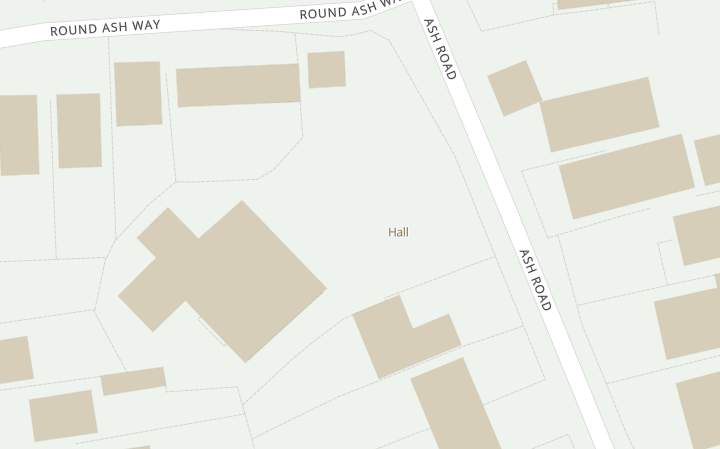 Map of location of TPO Tree (T1)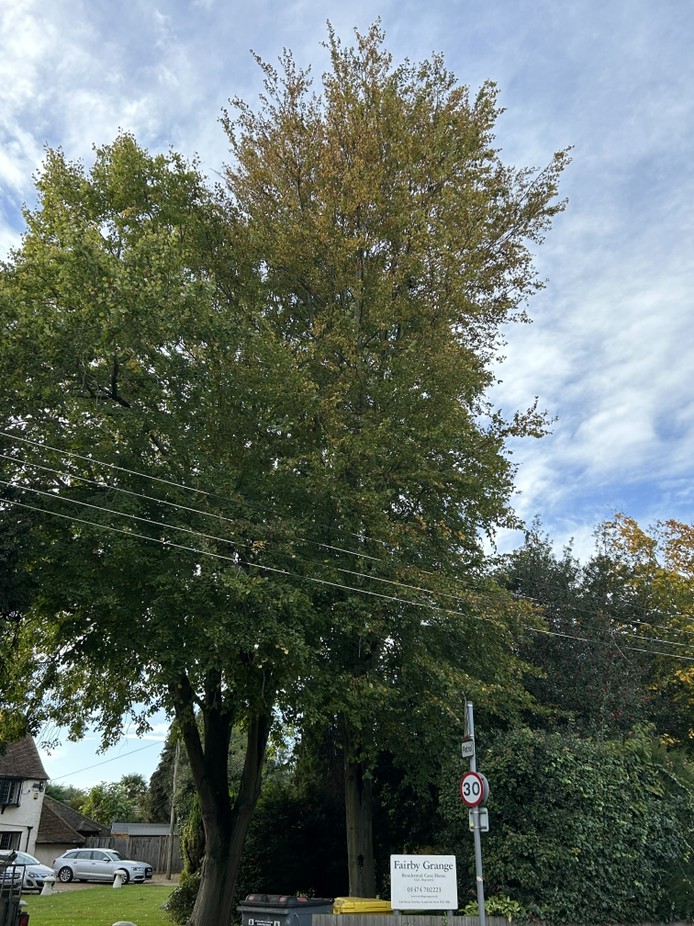 Photo of Tree (T1) under TPO – Beech 85/003/TPO